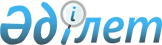 О переименовании улиц села Байконыс Байконысского сельского округа Качирского районаРешение исполняющего обязанности акима Байконысского сельского округа Качирского района Павлодарской области от 21 февраля 2018 года № 1-12/02. Зарегистрировано Департаментом юстиции Павлодарской области 27 февраля 2018 года № 5872
      В соответствии с пунктом 2 статьи 35 Закона Республики Казахстан от 23 января 2001 года "О местном государственном управлении и самоуправлении в Республике Казахстан", подпунктом 4) статьи 14 Закона Республики Казахстан от 8 декабря 1993 года "Об административно-территориальном устройстве Республики Казахстан", учитывая мнение жителей села Байконыс Байконысского сельского округа и на основании заключения областной ономастической комиссии от 15 августа 2017 года исполняющий обязанности акима Байконысского сельского округа РЕШИЛ:
      1. Переименовать следующие улицы села Байконыс Байконысского сельского округа Качирского района:
      улицу "Целинная" на улицу "Еңбекші";
      улицу "Кирова" на улицу "Жеңіс".
      2. Контроль за исполнением настоящего решения оставляю за собой.
      3. Настоящее решение вводится в действие по истечении десяти календарных дней после дня его первого официального опубликования.
					© 2012. РГП на ПХВ «Институт законодательства и правовой информации Республики Казахстан» Министерства юстиции Республики Казахстан
				
      Исполняющий обязанности акима

      Байконысского сельского округа

Д. Молдагельдинов
